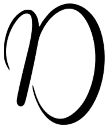 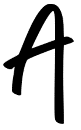 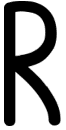 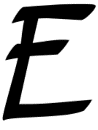 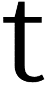 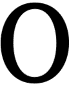 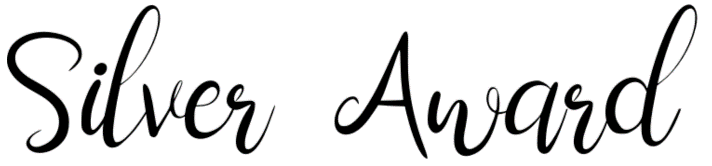 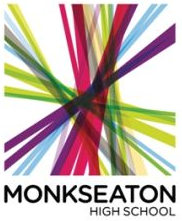 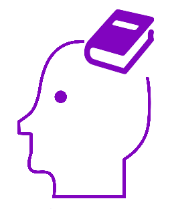 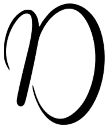 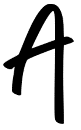 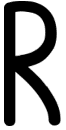 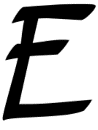 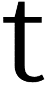 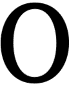 You may need to press the CTRL button as you click on a link to make it open.ChallengeLinkWrite a short review here (25-100 words)1Listen to the first couple of chapters of the Ready Player One audiobook by Ernest ClineReady Player One2Read the extract from Big Ideas for Young Thinkers by Jamia WilsonBig Ideas for Young Thinkers3Read the opening of Punching the Air by Ibi Zoboi and Yusef SalaamPunching the Air4Read the opening of Throne of Glass by Sarah J MaasThrone of Glass5Read The Crossover by Kwame AlexanderThe Crossover6Read Kay’s Anatomy by Adam KayKay’s Anatomy7Read at least the first chapter of Michael Grant’s GoneGone8Listen to at least the first couple of chapters of Star Wars: Tales of the JediStar Wars: Tales of the Jedi9Read the extract from Skink No Surrender by Carl HiaasenSkink No Surrender10Choose a report to read from BBC SportBBC Sport11Read the opening of Dreadmarrow Thief  by Margory Kaptanoglu  Dreadmarrow Thief12Read the sample from Whispers in the Code by Stephanie and Isaac FlintWhispers in the Code13Listen to at least the first couple of chapters of The Knife Of Never Letting Go by Patrick NessThe Knife of Never Letting Go14Read the script for the first episode of the TV show Stranger Things by The Duffer BrothersStranger Things15Read this article about the role seaweed might play in fighting climate change.National Geographic(create a free account)